ИзвещениеО внесении изменений в запрос котировок цен № 004/ТВРЗ/2021Уважаемые господа!АО «ВРМ» в лице Тамбовского  ВРЗ АО «ВРМ» сообщает Вам о внесении изменений в запрос котировок цен №  004/ТВРЗ/2021 на поставку ТМЦ   для нужд Тамбовского ВРЗ АО «ВРМ» в 2021 году.1. Внести изменения в извещение запроса котировок цен №004/ТВРЗ/2021 и изложить его в следующей редакции: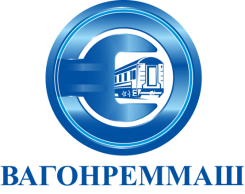 АКЦИОНЕРНОЕ ОБЩЕСТВО «ВАГОНРЕММАШ»Филиал Тамбовский вагоноремонтный завод392009, г. Тамбов, пл. Мастерских, д. 1тел. (4752) 44-49-59, факс 44-49-02, e-mail: tvrz@vagonremmash.ru        «…Лот № 10: «Поставка трубы г/д 89х12 для нужд Тамбовского ВРЗ АО «ВРМ» в 2021 г». Начальная (максимальная) цена Договора по лоту 10 составляет: - 8 433 711 (восемь миллионов четыреста тридцать три тысячи семьсот одиннадцать ) рублей 00 копеек без НДС;- 10 120 453 (десять миллионов сто двадцать тысяч четыреста пятьдесят три) рубля 00 копеек, включая НДС, 20 %....».  2.Внести изменения в  п.7.2. запроса котировок цен и изложить его в следующей редакции: «…Лот № 10: - 8 433 711 (восемь миллионов четыреста тридцать три тысячи семьсот одиннадцать ) рублей 00 копеек без НДС;- 10 120 453 (десять миллионов сто двадцать тысяч четыреста пятьдесят три) рубля 00 копеек, включая НДС, 20 %Начальная (максимальная) цена договора включает в себя стоимость Товара, стоимость доставки товара до места загрузки в транспортное средство, стоимость погрузочно-разгрузочных работ при отправлении (отгрузке) товара, стоимость запорных устройств, защитной упаковки, необоротной тары. В стоимость Товара не включена стоимость услуг по доставке Товара до склада Заказчика.	Доставка Товара в адреса грузополучателя организуется Заказчиком на условиях самовывоза, либо с привлечением третьих лиц…»3. Внести изменения в пункт 7.4. запроса котировок цен и изложить его в следующей редакции:Лот № 1-9:Поставка Товара должна быть осуществлена в 2021 году.Лот№10:Поставка Товара должна быть осуществлена до 31.07.2021 года. 4. Внести изменения в объем и единичные расценки в приложении №14 к запросу котировок цен №004/ТВРЗ/2021.        «…Лот № 10: «Поставка трубы г/д 89х12 для нужд Тамбовского ВРЗ АО «ВРМ» в 2021 г». Начальная (максимальная) цена Договора по лоту 10 составляет: - 8 433 711 (восемь миллионов четыреста тридцать три тысячи семьсот одиннадцать ) рублей 00 копеек без НДС;- 10 120 453 (десять миллионов сто двадцать тысяч четыреста пятьдесят три) рубля 00 копеек, включая НДС, 20 %....».  2.Внести изменения в  п.7.2. запроса котировок цен и изложить его в следующей редакции: «…Лот № 10: - 8 433 711 (восемь миллионов четыреста тридцать три тысячи семьсот одиннадцать ) рублей 00 копеек без НДС;- 10 120 453 (десять миллионов сто двадцать тысяч четыреста пятьдесят три) рубля 00 копеек, включая НДС, 20 %Начальная (максимальная) цена договора включает в себя стоимость Товара, стоимость доставки товара до места загрузки в транспортное средство, стоимость погрузочно-разгрузочных работ при отправлении (отгрузке) товара, стоимость запорных устройств, защитной упаковки, необоротной тары. В стоимость Товара не включена стоимость услуг по доставке Товара до склада Заказчика.	Доставка Товара в адреса грузополучателя организуется Заказчиком на условиях самовывоза, либо с привлечением третьих лиц…»3. Внести изменения в пункт 7.4. запроса котировок цен и изложить его в следующей редакции:Лот № 1-9:Поставка Товара должна быть осуществлена в 2021 году.Лот№10:Поставка Товара должна быть осуществлена до 31.07.2021 года. 4. Внести изменения в объем и единичные расценки в приложении №14 к запросу котировок цен №004/ТВРЗ/2021.        «…Лот № 10: «Поставка трубы г/д 89х12 для нужд Тамбовского ВРЗ АО «ВРМ» в 2021 г». Начальная (максимальная) цена Договора по лоту 10 составляет: - 8 433 711 (восемь миллионов четыреста тридцать три тысячи семьсот одиннадцать ) рублей 00 копеек без НДС;- 10 120 453 (десять миллионов сто двадцать тысяч четыреста пятьдесят три) рубля 00 копеек, включая НДС, 20 %....».  2.Внести изменения в  п.7.2. запроса котировок цен и изложить его в следующей редакции: «…Лот № 10: - 8 433 711 (восемь миллионов четыреста тридцать три тысячи семьсот одиннадцать ) рублей 00 копеек без НДС;- 10 120 453 (десять миллионов сто двадцать тысяч четыреста пятьдесят три) рубля 00 копеек, включая НДС, 20 %Начальная (максимальная) цена договора включает в себя стоимость Товара, стоимость доставки товара до места загрузки в транспортное средство, стоимость погрузочно-разгрузочных работ при отправлении (отгрузке) товара, стоимость запорных устройств, защитной упаковки, необоротной тары. В стоимость Товара не включена стоимость услуг по доставке Товара до склада Заказчика.	Доставка Товара в адреса грузополучателя организуется Заказчиком на условиях самовывоза, либо с привлечением третьих лиц…»3. Внести изменения в пункт 7.4. запроса котировок цен и изложить его в следующей редакции:Лот № 1-9:Поставка Товара должна быть осуществлена в 2021 году.Лот№10:Поставка Товара должна быть осуществлена до 31.07.2021 года. 4. Внести изменения в объем и единичные расценки в приложении №14 к запросу котировок цен №004/ТВРЗ/2021.        «…Лот № 10: «Поставка трубы г/д 89х12 для нужд Тамбовского ВРЗ АО «ВРМ» в 2021 г». Начальная (максимальная) цена Договора по лоту 10 составляет: - 8 433 711 (восемь миллионов четыреста тридцать три тысячи семьсот одиннадцать ) рублей 00 копеек без НДС;- 10 120 453 (десять миллионов сто двадцать тысяч четыреста пятьдесят три) рубля 00 копеек, включая НДС, 20 %....».  2.Внести изменения в  п.7.2. запроса котировок цен и изложить его в следующей редакции: «…Лот № 10: - 8 433 711 (восемь миллионов четыреста тридцать три тысячи семьсот одиннадцать ) рублей 00 копеек без НДС;- 10 120 453 (десять миллионов сто двадцать тысяч четыреста пятьдесят три) рубля 00 копеек, включая НДС, 20 %Начальная (максимальная) цена договора включает в себя стоимость Товара, стоимость доставки товара до места загрузки в транспортное средство, стоимость погрузочно-разгрузочных работ при отправлении (отгрузке) товара, стоимость запорных устройств, защитной упаковки, необоротной тары. В стоимость Товара не включена стоимость услуг по доставке Товара до склада Заказчика.	Доставка Товара в адреса грузополучателя организуется Заказчиком на условиях самовывоза, либо с привлечением третьих лиц…»3. Внести изменения в пункт 7.4. запроса котировок цен и изложить его в следующей редакции:Лот № 1-9:Поставка Товара должна быть осуществлена в 2021 году.Лот№10:Поставка Товара должна быть осуществлена до 31.07.2021 года. 4. Внести изменения в объем и единичные расценки в приложении №14 к запросу котировок цен №004/ТВРЗ/2021.        «…Лот № 10: «Поставка трубы г/д 89х12 для нужд Тамбовского ВРЗ АО «ВРМ» в 2021 г». Начальная (максимальная) цена Договора по лоту 10 составляет: - 8 433 711 (восемь миллионов четыреста тридцать три тысячи семьсот одиннадцать ) рублей 00 копеек без НДС;- 10 120 453 (десять миллионов сто двадцать тысяч четыреста пятьдесят три) рубля 00 копеек, включая НДС, 20 %....».  2.Внести изменения в  п.7.2. запроса котировок цен и изложить его в следующей редакции: «…Лот № 10: - 8 433 711 (восемь миллионов четыреста тридцать три тысячи семьсот одиннадцать ) рублей 00 копеек без НДС;- 10 120 453 (десять миллионов сто двадцать тысяч четыреста пятьдесят три) рубля 00 копеек, включая НДС, 20 %Начальная (максимальная) цена договора включает в себя стоимость Товара, стоимость доставки товара до места загрузки в транспортное средство, стоимость погрузочно-разгрузочных работ при отправлении (отгрузке) товара, стоимость запорных устройств, защитной упаковки, необоротной тары. В стоимость Товара не включена стоимость услуг по доставке Товара до склада Заказчика.	Доставка Товара в адреса грузополучателя организуется Заказчиком на условиях самовывоза, либо с привлечением третьих лиц…»3. Внести изменения в пункт 7.4. запроса котировок цен и изложить его в следующей редакции:Лот № 1-9:Поставка Товара должна быть осуществлена в 2021 году.Лот№10:Поставка Товара должна быть осуществлена до 31.07.2021 года. 4. Внести изменения в объем и единичные расценки в приложении №14 к запросу котировок цен №004/ТВРЗ/2021.        «…Лот № 10: «Поставка трубы г/д 89х12 для нужд Тамбовского ВРЗ АО «ВРМ» в 2021 г». Начальная (максимальная) цена Договора по лоту 10 составляет: - 8 433 711 (восемь миллионов четыреста тридцать три тысячи семьсот одиннадцать ) рублей 00 копеек без НДС;- 10 120 453 (десять миллионов сто двадцать тысяч четыреста пятьдесят три) рубля 00 копеек, включая НДС, 20 %....».  2.Внести изменения в  п.7.2. запроса котировок цен и изложить его в следующей редакции: «…Лот № 10: - 8 433 711 (восемь миллионов четыреста тридцать три тысячи семьсот одиннадцать ) рублей 00 копеек без НДС;- 10 120 453 (десять миллионов сто двадцать тысяч четыреста пятьдесят три) рубля 00 копеек, включая НДС, 20 %Начальная (максимальная) цена договора включает в себя стоимость Товара, стоимость доставки товара до места загрузки в транспортное средство, стоимость погрузочно-разгрузочных работ при отправлении (отгрузке) товара, стоимость запорных устройств, защитной упаковки, необоротной тары. В стоимость Товара не включена стоимость услуг по доставке Товара до склада Заказчика.	Доставка Товара в адреса грузополучателя организуется Заказчиком на условиях самовывоза, либо с привлечением третьих лиц…»3. Внести изменения в пункт 7.4. запроса котировок цен и изложить его в следующей редакции:Лот № 1-9:Поставка Товара должна быть осуществлена в 2021 году.Лот№10:Поставка Товара должна быть осуществлена до 31.07.2021 года. 4. Внести изменения в объем и единичные расценки в приложении №14 к запросу котировок цен №004/ТВРЗ/2021.        «…Лот № 10: «Поставка трубы г/д 89х12 для нужд Тамбовского ВРЗ АО «ВРМ» в 2021 г». Начальная (максимальная) цена Договора по лоту 10 составляет: - 8 433 711 (восемь миллионов четыреста тридцать три тысячи семьсот одиннадцать ) рублей 00 копеек без НДС;- 10 120 453 (десять миллионов сто двадцать тысяч четыреста пятьдесят три) рубля 00 копеек, включая НДС, 20 %....».  2.Внести изменения в  п.7.2. запроса котировок цен и изложить его в следующей редакции: «…Лот № 10: - 8 433 711 (восемь миллионов четыреста тридцать три тысячи семьсот одиннадцать ) рублей 00 копеек без НДС;- 10 120 453 (десять миллионов сто двадцать тысяч четыреста пятьдесят три) рубля 00 копеек, включая НДС, 20 %Начальная (максимальная) цена договора включает в себя стоимость Товара, стоимость доставки товара до места загрузки в транспортное средство, стоимость погрузочно-разгрузочных работ при отправлении (отгрузке) товара, стоимость запорных устройств, защитной упаковки, необоротной тары. В стоимость Товара не включена стоимость услуг по доставке Товара до склада Заказчика.	Доставка Товара в адреса грузополучателя организуется Заказчиком на условиях самовывоза, либо с привлечением третьих лиц…»3. Внести изменения в пункт 7.4. запроса котировок цен и изложить его в следующей редакции:Лот № 1-9:Поставка Товара должна быть осуществлена в 2021 году.Лот№10:Поставка Товара должна быть осуществлена до 31.07.2021 года. 4. Внести изменения в объем и единичные расценки в приложении №14 к запросу котировок цен №004/ТВРЗ/2021.        «…Лот № 10: «Поставка трубы г/д 89х12 для нужд Тамбовского ВРЗ АО «ВРМ» в 2021 г». Начальная (максимальная) цена Договора по лоту 10 составляет: - 8 433 711 (восемь миллионов четыреста тридцать три тысячи семьсот одиннадцать ) рублей 00 копеек без НДС;- 10 120 453 (десять миллионов сто двадцать тысяч четыреста пятьдесят три) рубля 00 копеек, включая НДС, 20 %....».  2.Внести изменения в  п.7.2. запроса котировок цен и изложить его в следующей редакции: «…Лот № 10: - 8 433 711 (восемь миллионов четыреста тридцать три тысячи семьсот одиннадцать ) рублей 00 копеек без НДС;- 10 120 453 (десять миллионов сто двадцать тысяч четыреста пятьдесят три) рубля 00 копеек, включая НДС, 20 %Начальная (максимальная) цена договора включает в себя стоимость Товара, стоимость доставки товара до места загрузки в транспортное средство, стоимость погрузочно-разгрузочных работ при отправлении (отгрузке) товара, стоимость запорных устройств, защитной упаковки, необоротной тары. В стоимость Товара не включена стоимость услуг по доставке Товара до склада Заказчика.	Доставка Товара в адреса грузополучателя организуется Заказчиком на условиях самовывоза, либо с привлечением третьих лиц…»3. Внести изменения в пункт 7.4. запроса котировок цен и изложить его в следующей редакции:Лот № 1-9:Поставка Товара должна быть осуществлена в 2021 году.Лот№10:Поставка Товара должна быть осуществлена до 31.07.2021 года. 4. Внести изменения в объем и единичные расценки в приложении №14 к запросу котировок цен №004/ТВРЗ/2021.